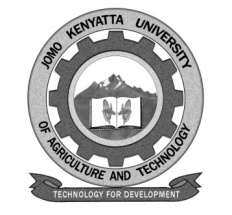 W1-2-60-1-6JOMO KENYATTA UNIVERSITY OF AGRICULTURE AND TECHNOLOGYUNIVERSITY EXAMINATIONS 2016/2017FOURTH YEAR SECOND SEMESTER UNIVERSITY EXAMINATION FOR THE  DEGREE OF MASTER OF SCIENCE IN MONITORING AND EVALUATIONWHME 3718: INTEGRATION MANAGEMENT IN MONITORING AND EVALUATIONDATE:  JULY, 2017	                              		                                 TIME: 3 HOURS   INSTRUCTIONS:	ANSWER QUESTION ONE (COMPULSORY) AND ANY OTHER THREE QUESTIONSQUESTION ONEa.	Successful project implementation in Kenya has become a theory issue to most companies.  Analyze the main aspects of the intervention that evaluations help in drawing conclusions.				(10 marks)b.	The concept of project management has become more critical since it contributes to economic growth.  Explain the major types of projects that can be undertaken in the country and help eradicate poverty.	(10 marks)c.	Monitoring and evaluation is an important measure for projects success in a country.  Examine the various types of monitoring and evaluation designs.											(10 marks)QUESTION THREEa.	Monitoring and evaluation is a discipline that is gaining momentum day by day.  Discuss why monitoring and evaluation should be taken seriously across the globe.								(10 marks)b.	Project definition  is an important phase in project management.  Explain the various tools and techniques that are applicable to project plan execution.											(10 marks)QUESTION FOURBy using relevant examples, discuss the challenges encountered in theimplementation of monitoring and evaluation and make appropriate recommendations on the way forward.						(20 marks)QUESTION FIVEa.	Analyze the various types of evaluation by clearly indicating the main focus of evaluation.								(10 marks)b.	Explain the main outputs from overall change control that are commonly embraced in monitoring and evaluation.				(10 marks)